                            站群后台的基本介绍（子站）进入系统站群后台A：从网站后台------点击“站群系统”按钮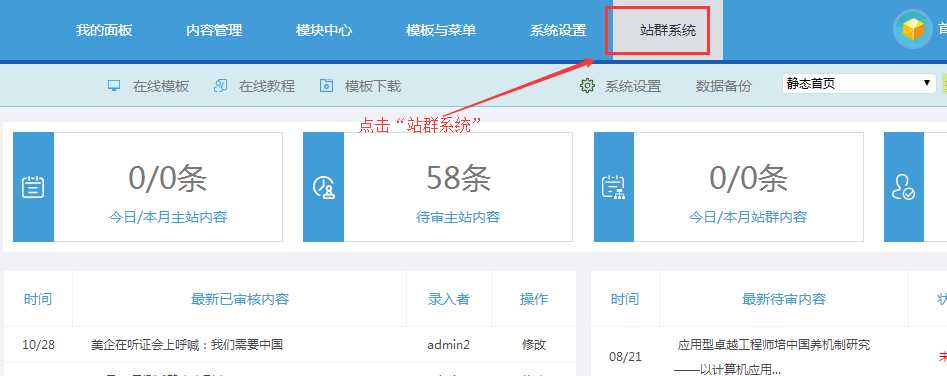 点确认当前站点是哪个A：站群后台可以切换不同的站点-------切换后-----站群后台显示的栏目、菜单就是该站点的！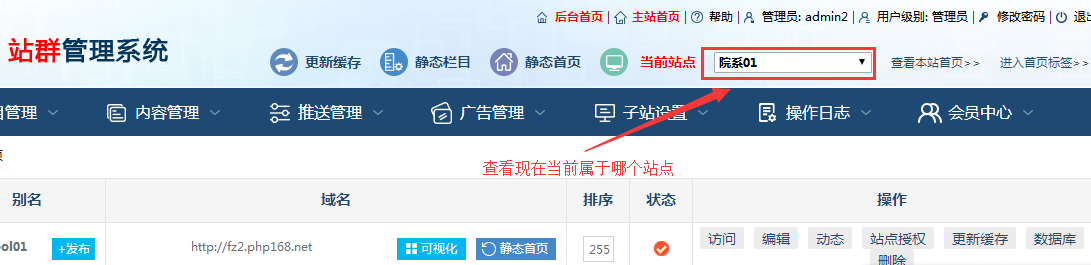 看不到效果的万能处理方法A：大部分看不到效果，基本都是内容没有显示，既没有静态-------先后操作这三个按钮，刷新页面看效果是否可以。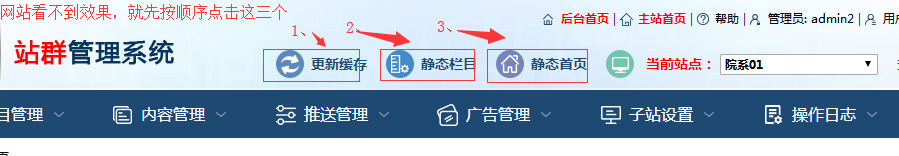 三个快捷按钮查看本站首页：点击进入即可查看到该子站首页！进入首页标签：点击此处进入首页标签，可以看到蓝色小块，双击即可替换图片、内容。会员中心：点击此处即可进入该站的会员中心。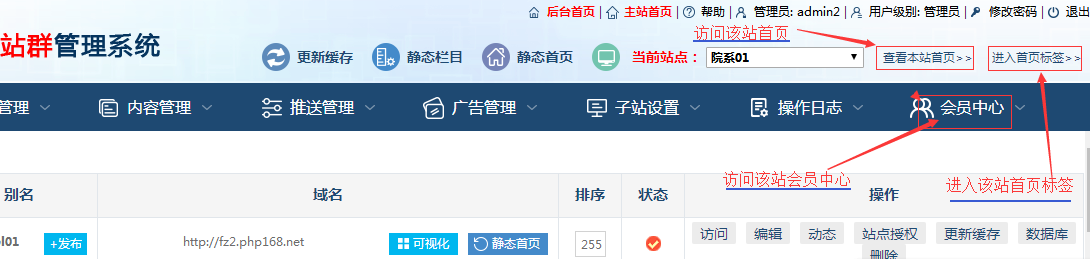 后台首页：点击此处进入主站后台，超管进行后台配置修改。主站首页：点击此处即可门户主站首页，查看效果。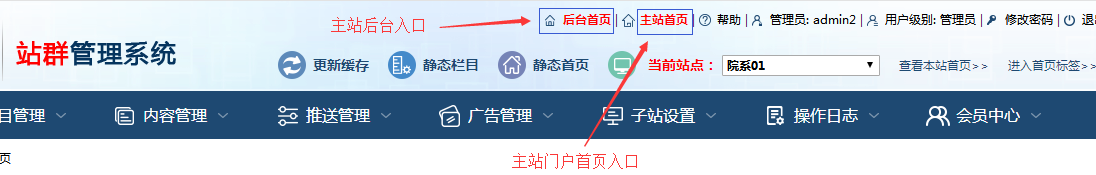 站点管理A：对所有管理的站点可以查看清单、恢复误删站点、创建新站点入口、查看最新发布内容、更新全站缓存等操作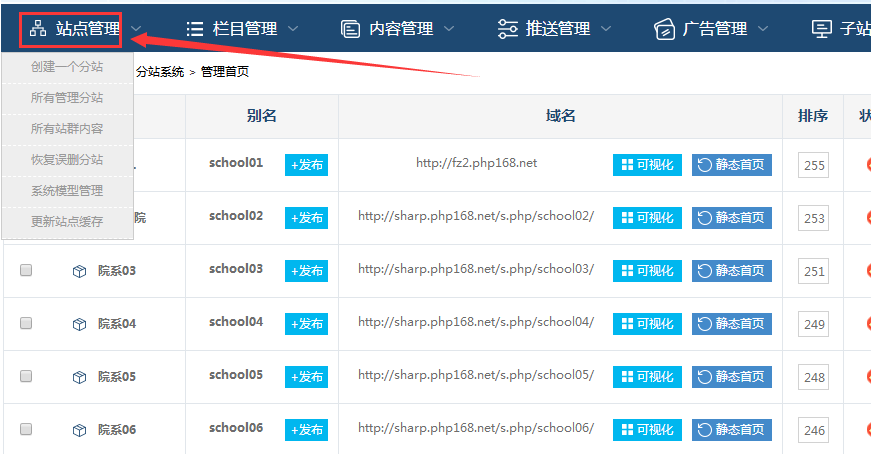 栏目管理A：对该站进行栏目创建、栏目删除、内容静态、栏目静态、栏目恢复等进行操作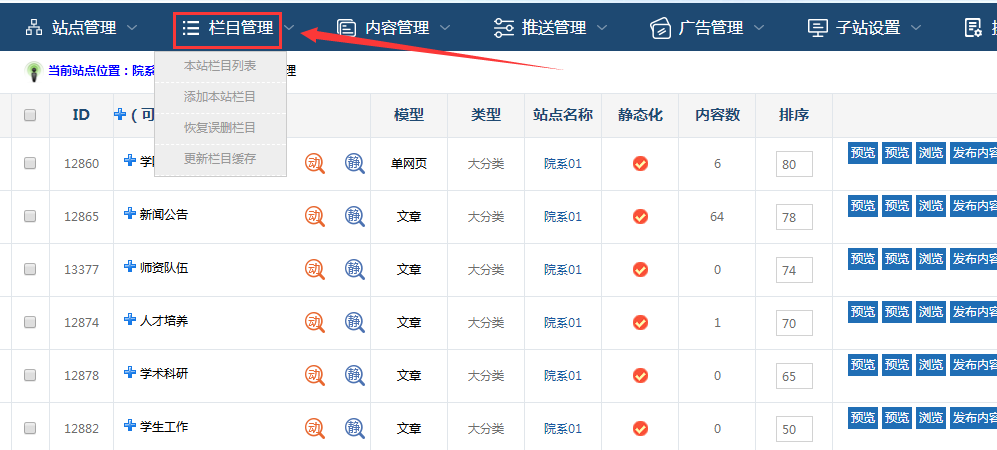 内容管理A：可以该站点的内容进行全面的修改、删除、静态等操作。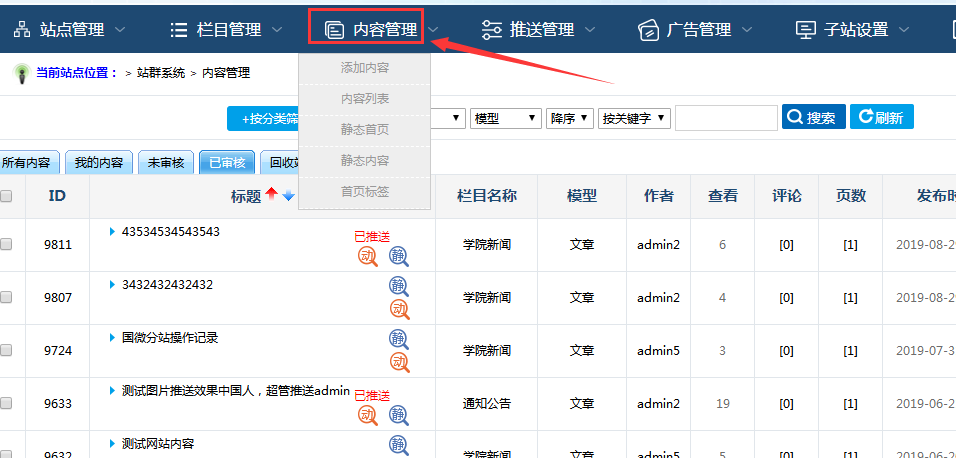 推送管理A：对主站与子站之间的数据推送，进行配置和管理；包括查看推送状态。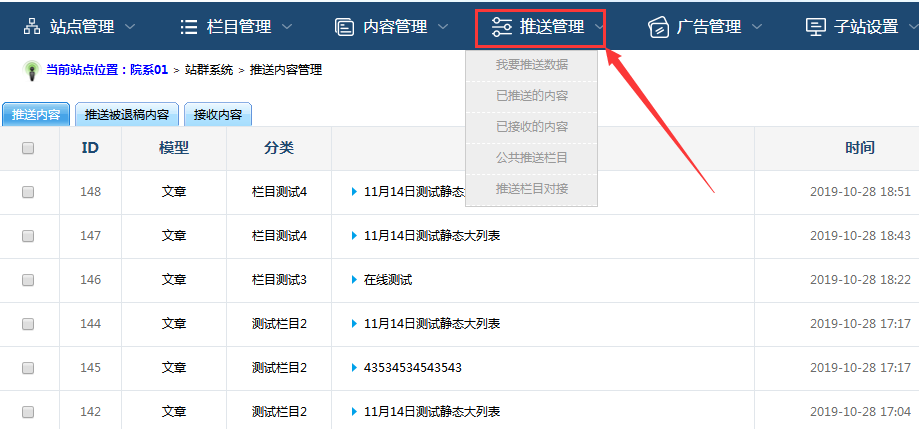 子站广告模块A：可以对此子站的广告进行投放与关闭。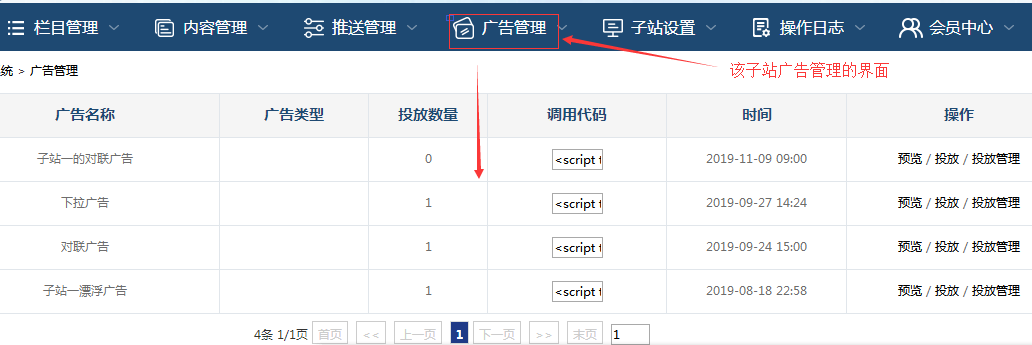 子站设置A：包括菜单导航设置、网站基本配置（比如名称、域名、底部版权、模板、logo等）。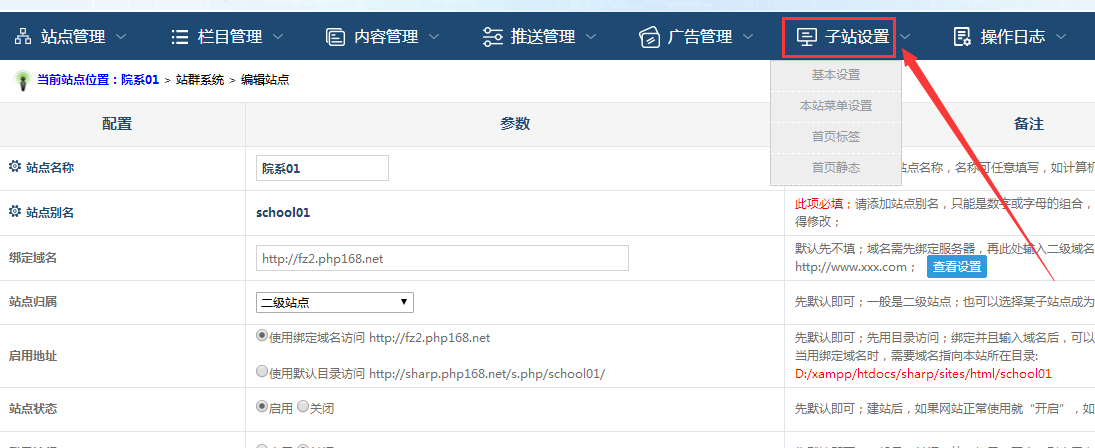 操作日志A：可以看到对此子站进行后台操作的所有记录。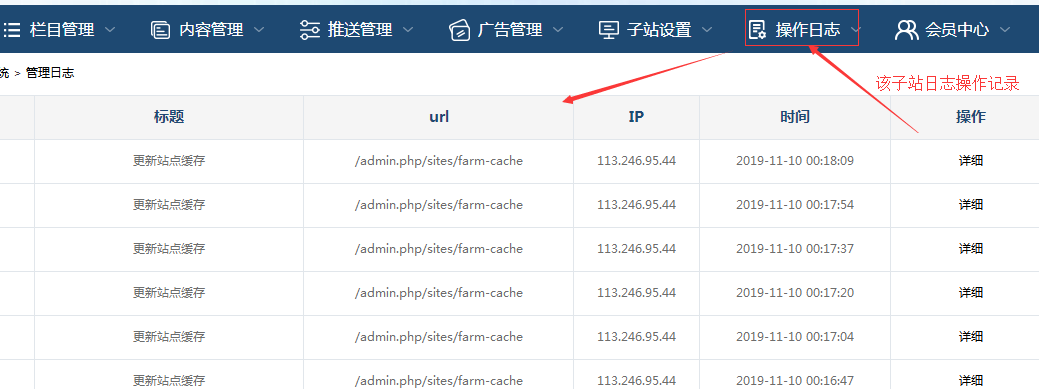 